«Қазақстан  Республикасының  2015-2025 жылдарға  арналған сыбайлас  жемқорлыққа  қарсы стратегиясын» іске  асыру  бойынша мектептің  І  қабатында  «Сыбайлас  жемқорлықсыз ел-өркендеуші ел» тақырыбында  ақпараттық  стенд  жасалынып мектеп  ұжымына  таныстырылды.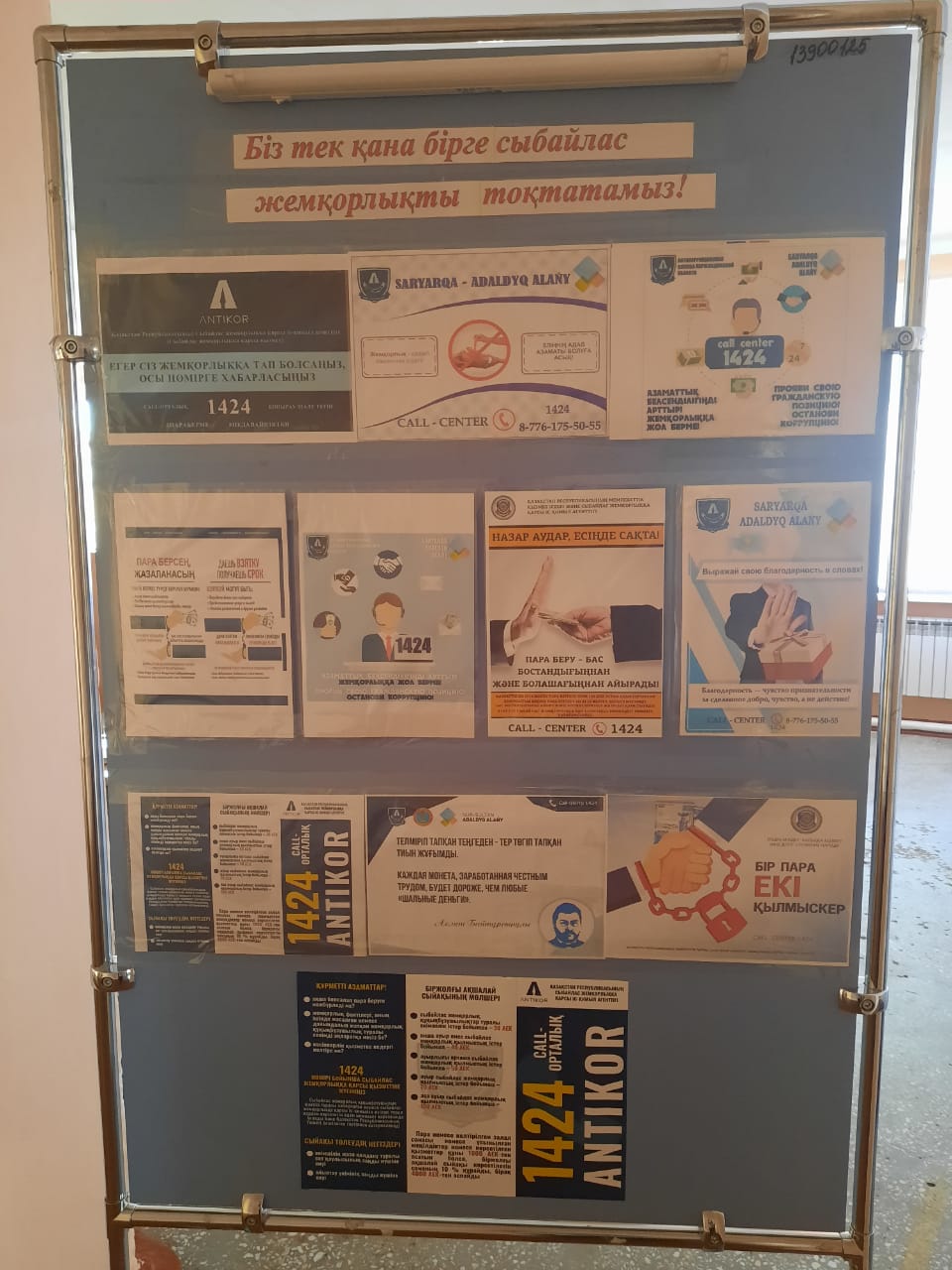 «Қазақстан  Республикасының  2015-2025 жылдарға  арналған сыбайлас  жемқорлыққа  қарсы стратегиясын» іске  асыру  бойынша мектептің  І  қабатында  «Біз тек қана бірге сыбайлас жемқорлықты тоқтатамыз!» тақырыбында  жасалынған ақпараттық  стенд  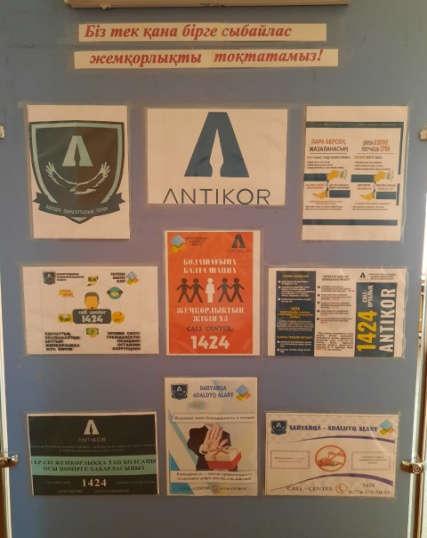 